			My Book Report			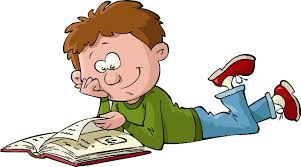 Book Title   Author         Main Character  Other Character  SettingProblemSolution